									ANNEXURE-V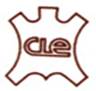 ANALYSIS – IMPORT PERFORMANCE OF LEATHER AND LEATHER PRODUCTS DURING APRIL-MAY 2022 VIS-À-VIS APRIL-MAY 2021.As per officially notified DGCI&S monthly Import Data, the Import of Raw Hides & Skins, Leather, Leather products and Footwear for the period April-May 2022 touched US $ 232.12 Million as against the performance of US $ 158.63 Million in April -May 2021, recording a growth of 46.33%.  Import of different categories of Footwear holds a major share of about 53.59% in India’s total leather & leather product with an Import value of US $ 124.38 Mn. This is followed by Finished Leather 39.42%, Raw Hides & Skins 2.79%, Leather Goods & Accessories with a share of 3.93%, Saddlery & Harness 0.23% and Leather Garments 0.04%.INDIA’S IMPORT OF LEATHER, LEATHER PRODUCTS AND FOOTWEARDURING APRIL-MAY 2022 VIS-À-VIS APRIL-MAY 2021INDIA'S MONTH WISE IMPORT OF LEATHER, LEATHER PRODUCTSINDIA'S MONTH WISE IMPORT OF LEATHER, LEATHER PRODUCTSINDIA'S MONTH WISE IMPORT OF LEATHER, LEATHER PRODUCTSINDIA'S MONTH WISE IMPORT OF LEATHER, LEATHER PRODUCTSAND FOOTWEAR FROM APRIL 2022 TO MAY 2022AND FOOTWEAR FROM APRIL 2022 TO MAY 2022AND FOOTWEAR FROM APRIL 2022 TO MAY 2022AND FOOTWEAR FROM APRIL 2022 TO MAY 2022Export Value in Million US $Export Value in Million US $Export Value in Million US $COMMODITYAPRILMAYTOTAL20222022APRIL-MAY 2022RAW HIDES AND SKINS3.463.016.47FINISHED LEATHER46.5244.9991.51LEATHER FOOTWEAR29.9432.7162.64FOOTWEAR COMPONENTS2.633.986.61LEATHER GARMENTS0.050.050.10LEATHER GOODS4.514.619.12SADDLERY AND HARNESS0.280.250.54NON LEATHER FOOTWEAR27.9327.2055.13TOTAL115.32116.80232.12Source: DGCI&S